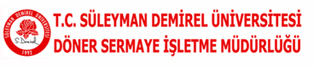 PROJE ÖNERİ FORMU(Üniversite imkanları kullanılmayan faaliyetler İçin )Proje DetaylarıProje EkibiYukarıda, proje ekibinde görevli öğretim elemanlarının katkı oranları ve diğer detayları bulunan proje birimimizce uygun görülmüş olup, döner sermaye işletmesi kapsamında gerçekleştirildikten sonra bu proje karşılığında, proje bedeli tahsil edilerek yasal kesintiler ve proje için döner sermaye bütçesinden yapılan masraflar düşüldükten sonra kalan kısım proje ekibinde görevli öğretim elemanlarına katkı oranlarına göre ek ödeme olarak dağıtılacaktır.Projenin AdıBirim (Fakülte/Enstitü/Yüksekokul/Merkez)Hizmet Talep Eden Kişi/Kurum/KuruluşProjenin başlangıç tarihiProjenin süresiProje Bedeli(KDV Hariç)KDV(%   ....  )KDV Dahil Proje BedeliNoUnvanı-Adı SoyadıProjedeki GöreviKatkı Oranı (%)İmza12345…TOPLAM% 100..../..../.….Birim Amiri (Dekan/Müdür)